ПРАЙС – ЛИСТ  ООО “Юлай Батыр”ПРАЙС – ЛИСТ  ООО “Юлай Батыр”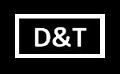 г.Уфа, ул.Кировоградская 33, зал 1.                 Тел.: +7 987-60-48-527г.Уфа, ул.Кировоградская 33, зал 1.                 Тел.: +7 987-60-48-527г.Уфа, ул.Кировоградская 33, зал 1.                 Тел.: +7 987-60-48-527Цены действуют с 27.06.2015г.                                       Цены действуют с 27.06.2015г.                                       Цены действуют с 27.06.2015г.                                       Утверждаю                                                                                www.antivandal-doors.ruУтверждаю                                                                                www.antivandal-doors.ruУтверждаю                                                                                www.antivandal-doors.ruГенеральный директор                                                           Мохов Д.С.Генеральный директор                                                           Мохов Д.С.Генеральный директор                                                           Мохов Д.С.Двери металлические «ТС»Двери металлические «ТС»Двери металлические «ТС»Двери металлические «ТС»ТС R1 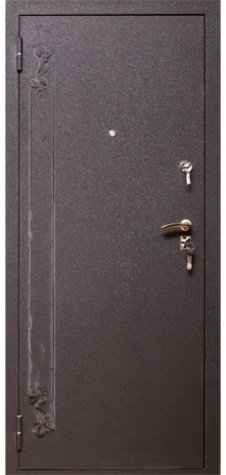 Покрытие снаружи: "Крокодил";Внутренняя сторона: фрезерованная ПВХ-панель "Лидия";Полотно утеплено минеральной ватой, две контура уплотнения;Основной замок: Гардиан 3011- сувальдный;Дополнительный замок: Гардиан 3201 под личинку;Порог: Нержавеющая сталь;Глазок: Объемный, расширенного обзора;Толщина полотна: 70 мм;Толщина металла: 1.7 мм по коробу и наличникам, 1.4 мм по полотну;Размер: 2050х960мм, 2050х860мм;Открывание: Левое/Правое..25000 р.ТС 001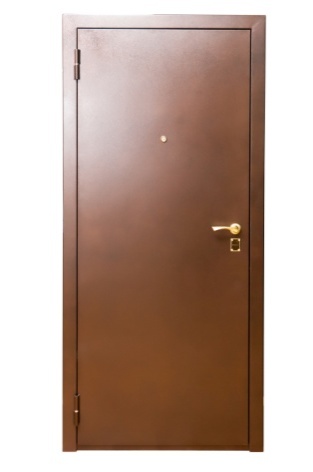 Покрытие снаружи: порошковое, подходит для эксплуатации в любых условиях окружающей среды;Внутренняя сторона: фрезерованная ПВХ-панель;Полотно утеплено минеральной ватой, две контура уплотнения;Основной замок:Гардиан 3011- сувальдный;Дополнительный замок:Гардиан 3201 под личинку;Порог: Нержавеющая сталь;Глазок: Объемный, расширенного обзора;Толщина полотна: 70 мм;Толщина металла: 1.7 мм по коробу и наличникам, 1.4 мм по полотну;Размер: 2050х960мм, 2050х860мм;Открывание: Левое/Правое.11500 р.ТС 001.1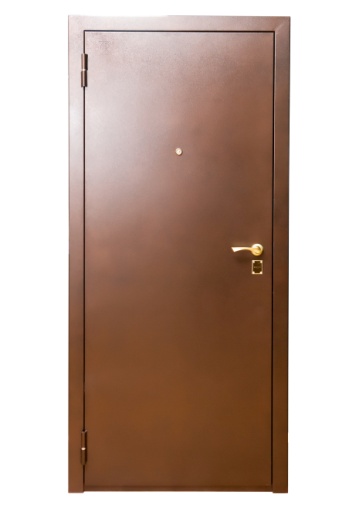 Размер: 2050х860, 2050х960;Отделка снаружи: полимерное порошковое покрытие;
Внутренняя панель гладкая, 3мм ЛДВП;
Толщина полотна 66 мм;
Толщина металла 1,7 мм по коробу и наличникам, 1,4 мм по полотну;
Наполнение -Утеплитель Урса;Фурнитура: 
Верхний замок Гардиан-3201 под цилиндр( с броненакладкой Апекс).
Нижний замок Гардиан 3011- сувальдный (накладка со шторкой Апекс)
Личинка Апекс (ключ/вертушка) Петли 2шт. с подшипниками, 
Ручка Апекс 726;
Глазок Апекс с расширенным обзором;
10000 р.ТС 002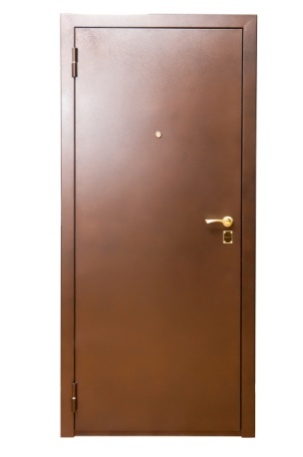  Покрытие снаружи: порошковое;Размер: 2050х860, 2050х960;Отделка снаружи: полимерное порошковое покрытие. Цвет: коричневый;
Внутренняя панель: гладкая, 3мм ЛДВП;
Толщина полотна: 50мм;
Толщина металла: 1,7 мм по коробу и наличникам, 1,4 мм по полотну;
Наполнение: Утеплитель Урса;Фурнитура: 
Верхний замок Гардиан-1201 под цилиндр. 
Нижний замок Гардиан -1011 сувальдный
(накладка со шторкой Апекс).
Личинка Апекс (ключ/вертушка).
Ручка Апекс 823.
Глазок с расширенным обзором;
9200 р.Двери металлические «Технократ»Двери металлические «Технократ»Двери металлические «Технократ»Двери металлические «Технократ»Golden Green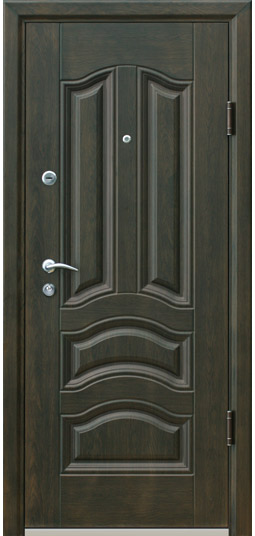  Новая технология покрытия 4D. Покрытие является атмосфероустойчивым.Два раздельных замка CEFIRO:- основной замок цилиндровый, с высокой степенью секретности.- дополнительный сувальдный замок.Данная комбинации из двух замков обеспечивает высокую степень взломостойкости двери.Наполнение двери экологически чистая энергосберегающая минеральная вата.Два сплошных контура пористого уплотнителя (дышащий материал, не трескается на морозе, не рассыпается со временем).Наружные петли с двумя подшипниками, регулируемые в 4-ох уровнях, открывание 180°. (вес двери 70-80 кг)Латунный глазок с обзором 150°.Толщина полотна двери 7 см.11900 р.Novak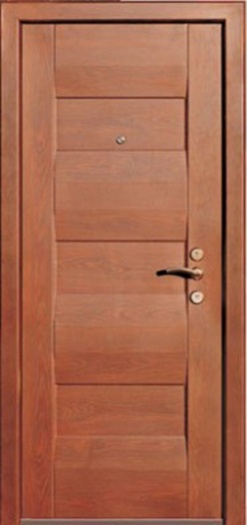  Новая технология покрытия - 4D, подходит для эксплуатации в любых условиях окружающие средыДвухсистемный замок, ключи с повышенной секретностьюУсиленная конструкция рамы, пористый L-образный уплотнительТолщина металла: на полотне - 1,2мм, на раме - 1,8ммтолщина полотна 70мм, размеры 2050х860, 2050х960открываение - 180 градусов, левое/правое13000 р.Elegant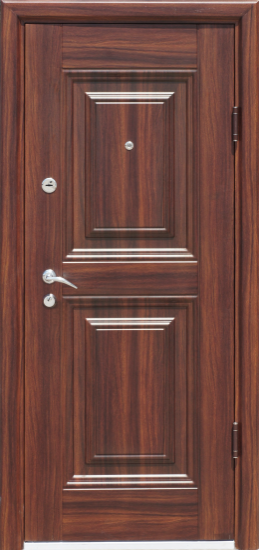  Эксклюзивный дизайн, атмосферостойкое 4D-покрытие, цвет и структура красного дерева2 замкаОсновной замок CEFIRO, защищенный накладной броненакладкойДополнительный сувальдный замок CEFIRO высочайшей секретностиТолщина двери 70 ммТолщина металла 1.2 мм.Толщина металла на коробке 1.8 мм.Наполнение - минеральная ватаНакладной нержавеющий порогУсиленная конструкция рамыСтеклянный глазок, обзор до 200°Наружные петли со встроенным противосъемом, регулируются в 4 уровнях,открывание до 180°12800 р.Leonardo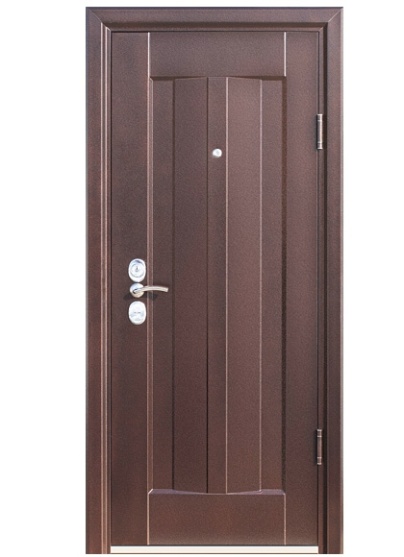  Покрытие: атмосфероустойчивое молотковое;Двух системный замок CEFIRO:Основной ключ сувальдный, с высокой степенью секретности.Дополнительный ключ – цилиндровый , оснащен дополнительнойлитой броненакладкой толщиной 3,5 смНаполнение: минеральная вата;Уплотнитель: Два сплошных контура пористого уплотнителя;(дышащий материал, не трескается на морозе, не рассыпается со временем);Открывание: 180°. (вес двери 80-90 кг);Порог снабжён нержавеющей накладкой;Толщина металла: на раме 1,8мм; на полотне 1,4мм;Толщина полотна двери 7 см.Размеры: 860см и 960смОткрывание: Левое и правое15600 р.Vintage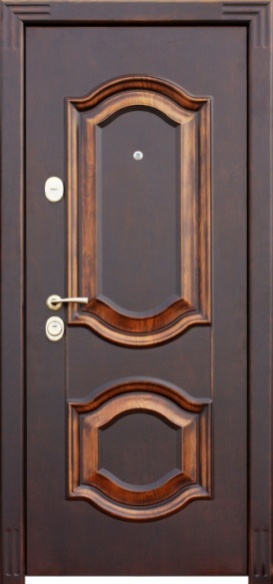 Покрытие: высокопрочное, атмосфероустойчивое 4D-покрытиеНаполнение: минеральная ватаУплотнение: многоконтурное, не изменяет свои свойства при отрицательных температурахПетли: 4 скрытых телескопических петли на подшипниках, открывание до 180°Порог: накладной, нержавеющая сталь – не царапаетсяЗамки: - основной замок CEFIRO, защищенный броненакладкой, толщиной 3,6 см изспециальной закаленной стали;- дополнительный сувальдный замок CEFIRO высочайшей степени секретности ;- диаметр ригелей 18 ммДополнительная защита: - "ночная" задвижка - открывается только изнутри;- короб двери изготовлен из гнутого профиля со сложным противовзломным притвором;- с петлевой стороны рама выполнена с применением сплошного противосъема;Толщина полотна: 70 ммРазмер: 2050х960 мм, 2050х860 ммОткрывание: левое/правое16800 р.Galant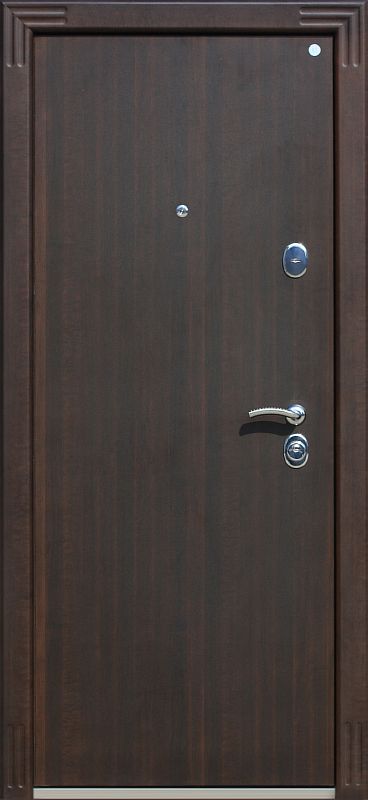 Покрытие: высокопрочное, атмосфероустойчивое 4D-покрытиеНаполнение: минеральная ватаУплотнение: многоконтурное, не изменяет свои свойства при отрицательных температурахПорог: накладной, нержавеющая сталь – не царапаетсяЗамки: - основной замок CEFIRO, защищенный броненакладкой, толщиной 3,6 смиз специальной закаленной стали;- дополнительный сувальдный замок CEFIRO высочайшей степени секретности ;- диаметр ригелей 18 мм- короб двери изготовлен из гнутого профиля со сложным противовзломным притвором;- с петлевой стороны рама выполнена с применением сплошного противосъема;- все технологические отверстия закрыты заглушками из нержавеющей стали;Толщина полотна: 70 ммРазмер: 2050х960 мм, 2050х860 ммОткрывание: левое/правое15730 р.Двери металлические «Йошкар»Двери металлические «Йошкар»Двери металлические «Йошкар»Двери металлические «Йошкар»Царское зеркало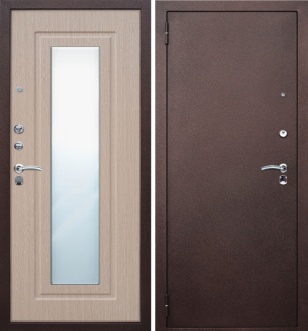 Основные характеристики:• Покрытие: порошково-полимерное, цвет - медный антик;• Внутренняя сторона – МДФ-щит 12 мм со встроенным зеркалом,глубина фрезеровки 8 мм, цвет - беленый дуб;• Наполнение: минеральная вата;• Уплотнение: двойной контур, не изменяет свои свойства при отрицательных температурах;• Цельногнутые короб и полотно, отсутствие сварных швов;• Петли: Евро на подшипниках, открывание 180°;• Размеры: 860/960х2050 мм;• Открывание: левое/правое.Система безопасности:• Основной сувальдный замок Guardian;• Дополнительный цилиндровый замок Guardian;• Противосъёмные штыри препятствуют взлому двери при спиливании петель;• Независимая ночная задвижка.14950 р.Йошкар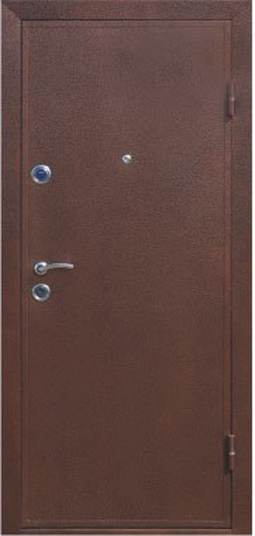 Покрытие снаружи: порошковое, подходит для эксплуатации в любых условиях окружающей среды;Внутренняя сторона: фрезерованная МДФ-панель;Цвет панели: венге, золотистый зубПолотно утеплено минеральной ватой;Основной замок:цилиндровый, взломостойкий Zirh Kilit + ночная задвижка. Вылет ригелей 3,5 см;Дополнительный замок:сувальдный Zirh Kilit с оригинальной врезной броненакладкой;Порог: Нержавеющая сталь;Глазок: Объемный, расширенного обзора;Толщина полотна: 70 мм;Толщина металла: 1.7 мм по коробу и наличникам, 1.4 мм по полотну;Размер: 2050х960мм, 2050х860мм;Открывание: Левое/Правое.8500 р.Двери металлические «Кайзер»Двери металлические «Кайзер»Двери металлические «Кайзер»Двери металлические «Кайзер»ЭкономЭкономЭкономЭкономК-9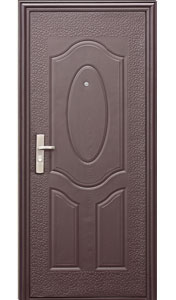 Покрытие: Молоток
Размер: 2050х960мм, 2050х860мм
Открывание: Левое/Правое
Петли: 110°
Основной замок: цилиндровый
Дополнительный замок: цилиндровый
Точки запирания: 4 точки
Наполнение: гофрокартон
Уплотнение: 2 контура уплотнения
Глазок: объемный, расширенного обзора
Порог: крашеный
Дверь подходит для установки как на улицу, так и внутри помещения 3200 р.К-13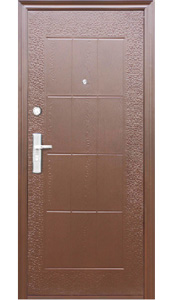 Покрытие: молоток
Размер: 2050х960мм, 2050х860мм
Открывание: Левое/Правое
Петли: 110°
Основной замок: цилиндровый
Дополнительный замок: цилиндровый
Точки запирания: 4 точки 
Наполнение: гофрокартон
Уплотнение: 2 контура уплотнения
Глазок: объемный, расширенного обзора
Порог: крашеный
Дверь подходит для установки как на улицу, так и внутри помещения 3400 р.СтандартСтандартСтандартСтандартК-515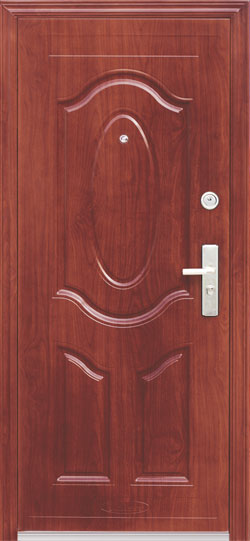 Покрытие: трансферное
Размер: 2050х960мм, 2050х860мм
Открывание: Левое/Правое
Петли: 120° 
Основной замок: цилиндровый. Укрепленные ригели замка и боковые ригели субзамков
Дополнительный замок: цилиндровый
Точки запирания: 15 точек 
Наполнение: гофрокартон
Уплотнение: 2 контура уплотнения, один из них с магнитной полосой
Глазок: объемный, расширенного обзора
Порог: нержавеющая сталь 
Новая "утопленная" броненакладка4600 р.К-138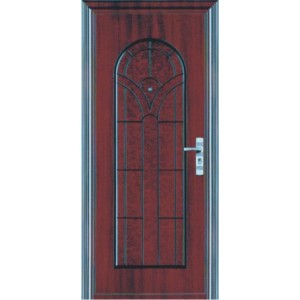 Покрытие: трансферное;﻿Размер: 2050х960мм, 2050х860мм;Открывание: Левое/ПравоеОсновной замок: Цилиндровый. Укрепленные ригели замка и боковые ригели субзамков;Дополнительный замок: Цилиндровый;Порог: Нержавеющая сталь;Глазок: Объемный, расширенного обзора;Уплотнение: Резиновое уплотнение на коробе и полотне двери5200 р.К-517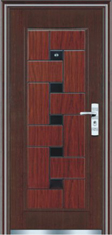 Покрытие: трансферное
Размер: 2050х960мм, 2050х860мм
Открывание: Левое/Правое
Петли: 120° 
Основной замок: цилиндровый. Укрепленные ригели замка и боковые ригели субзамков
Дополнительный замок: цилиндровый
Точки запирания: 15 точек 
Наполнение: гофрокартон
Уплотнение: 2 контура уплотнения, один из них с магнитной полосой
Глазок: объемный, расширенного обзора
Порог: нержавеющая сталь 
Новая "утопленная" броненакладка4600 р.К-514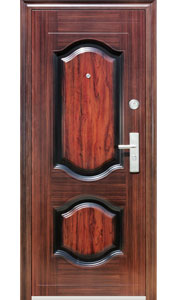 Покрытие: трансферное
Размер: 2050х960мм, 2050х860мм
Открывание: Левое/Правое
Петли: 120°
Основной замок: цилиндровый. Укрепленные ригели замка и боковые ригели субзамков
Дополнительный замок: цилиндровый
Точки запирания: 13 точек 
Наполнение: гофрокартон 
Уплотнение: 2 контура уплотнения, один из них с магнитной полосой
Глазок: объемный, расширенного обзора
Порог: нержавеющая сталь
Новая "утопленная" броненакладка5200 р.К-511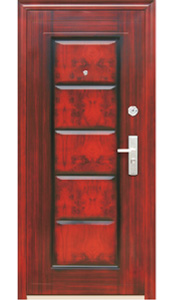 Покрытие: трансферное
Размер: 2050х960мм, 2050х860мм
Открывание: Левое/Правое
Петли: 120° 
Основной замок: цилиндровый. Укрепленные ригели замка и боковые ригели субзамков
Точки запирания: 15 точек 
Наполнение: гофрокартон 
Уплотнение: 2 контура уплотнения, один из них с магнитной полосой
Глазок: объемный, расширенного обзора
Порог: нержавеющая сталь
Новая "утопленная" броненакладка4600 р.К-516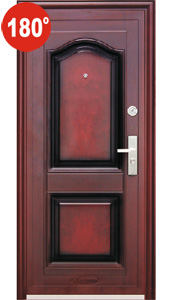 Покрытие: трансферное
Размер: 2050х960мм, 2050х860мм
Открывание: Левое/Правое
Петли: до 180°
Основной замок: цилиндровый. Укрепленные ригели замка и боковые ригели субзамков
Дополнительный замок: цилиндровый
Точки запирания: 13 точек 
Наполнение: гофрокартон 
Уплотнение: 2 контура уплотнения, один из них с магнитной полосой
Глазок: объемный, расширенного обзора
Порог: нержавеющая сталь
Новая "утопленная" броненакладка5300 р.К-518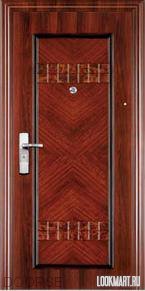 Покрытие: молоток
Размер: 2050х960мм, 2050х860мм
Открывание: Левое/Правое
Петли: 120° 
Основной замок: цилиндровый. Укрепленные ригели замка и боковые ригели субзамков
Дополнительный замок: цилиндровый
Точки запирания: 15 точек 
Наполнение: гофрокартон 
Уплотнение: 2 контура уплотнения, один из них с магнитной полосой
Глазок: объемный, расширенного обзора
Порог: нержавеющая сталь
Новая "утопленная" броненакладка4600 р.К-500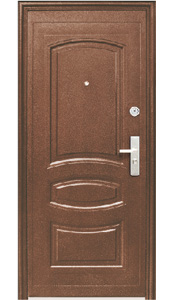 Покрытие: молоток
Размер: 2050х960мм, 2050х860мм
Открывание: Левое/Правое
Петли: 120° 
Основной замок: цилиндровый. Укрепленные ригели замка и боковые ригели субзамков
Дополнительный замок: цилиндровый
Точки запирания: 15 точек 
Наполнение: гофрокартон 
Уплотнение: 2 контура уплотнения, один из них с магнитной полосой
Глазок: объемный, расширенного обзора
Порог: нержавеющая сталь
Новая "утопленная" броненакладка
Дверь подходит для установки как на улицу, так и внутри помещения5200 р.К-520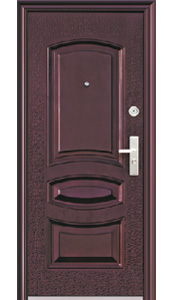 Покрытие: автоэмаль
Размер: 2050х960мм, 2050х860мм
Открывание: Левое/Правое
Петли: 120° 
Основной замок: цилиндровый. Укрепленные ригели замка и боковые ригели субзамков
Дополнительный замок: цилиндровый
Точки запирания: 13 точек 
Наполнение: гофрокартон 
Уплотнение: 2 контура уплотнения, один из них с магнитной полосой
Глазок:объемный, расширенного обзора
Порог: нержавеющая сталь
Новая "утопленная" броненакладка
Дверь подходит для установки как на улицу, так и внутри помещения5200 р.Стандарт «трансфер- тефлон»Стандарт «трансфер- тефлон»Стандарт «трансфер- тефлон»Стандарт «трансфер- тефлон»К-552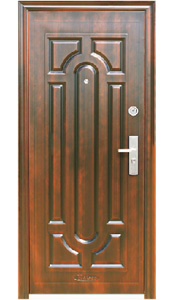 Покрытие: бронза
Размер: 2050х960мм, 2050х860мм
Открывание: Левое/Правое
Петли: 120°
Основной замок: цилиндровый. Укрепленные ригели замка и боковые ригели субзамков
Дополнительный замок: цилиндровый
Точки запирания: 13 точек 
Наполнение: гофрокартон 
Уплотнение: 2 контура уплотнения, один из них с магнитной полосой
Глазок: объемный, расширенного обзора
Порог: нержавеющая сталь
Новая "утопленная" броненакладка
Дверь подходит для установки как на улицу, так и внутри помещения5700 р.К-550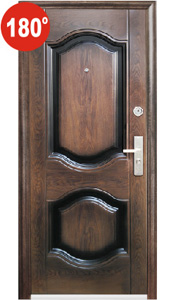 Покрытие: "бархатный" трансфер, повторяющий структуру ценных пород дерева
Размер: 2050х960мм, 2050х860мм
Открывание: Левое/Правое
Петли: до 180°
Основной замок: цилиндровый. Укрепленные ригели замка и боковые ригели субзамков
Дополнительный замок: цилиндровый
Точки запирания: 13 точек
Наполнение: гофрокартон 
Уплотнение: 2 контура уплотнения, один из них с магнитной полосой
Глазок: объемный, расширенного обзора
Порог: нержавеющая сталь
Новая "утопленная"броненакладка
Дверь подходит для установки как на улицу, так и внутри помещения5700 р.К-526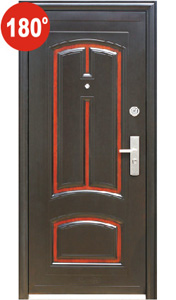 Покрытие: трансфер венге
Размер: 2050х960мм, 2050х860мм
Открывание: левое/правое
Петли: 180°
Основной замок: цилиндровый. Укрепленные ригели замка и боковые ригели субзамков
Дополнительный замок: цилиндровый
Точки запирания: 13 точек 
Наполнение: гофрокартон
Уплотнение: 2 контура уплотнения, один из них с магнитной полосой
Глазок: объемный, расширенного обзора
Порог: нержавеющая сталь 
Новая "утопленная"броненакладка
Дверь подходит для установки как на улицу, так и внутри помещения5600 р.Стандарт  комбинированныйСтандарт  комбинированныйСтандарт  комбинированныйСтандарт  комбинированныйК-530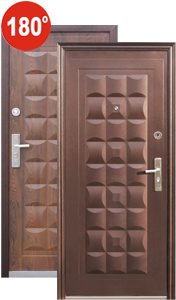 Покрытие: комбинированное (молоток/бархатный трансфер)
Размер: 2050х960мм, 2050х860мм
Открывание: Левое/Правое
Петли: 180° 
Основной замок: цилиндровый. Укрепленные ригели замка и боковые ригели субзамков
Дополнительный замок: цилиндровый
Точки запирания: 15 точек 
Наполнение: гофрокартон 
Уплотнение: 2 контура уплотнения, один из них с магнитной полосой
Глазок: объемный, расширенного обзора
Порог: нержавеющая сталь
Новая "утопленная" броненакладка
Дверь подходит для установки как на улицу, так и внутри помещения5200 р.Металлические двери «Теплые»Металлические двери «Теплые»Металлические двери «Теплые»Металлические двери «Теплые»ТД 50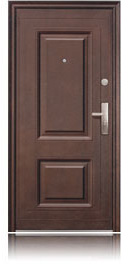 Основные характеристики входной двери:- толщина полотна двери 50 мм, полотно утеплено прессованной минеральной ватой
- на обе стороны двери нанесено высококачественное крупнозернистое молотковое покрытие, стойкое к воздействию солнечных лучей
Система безопасности стальной двери:- 2 сертифицированных цилиндровых замка (Сертификат №РОСС CN.AB57.B00463), по 4 ригеля в каждом замке
- внешняя и внутренняя части броненакладки крепятся стяжными винтами между собой через дверное полотно. 
- независимая ночная задвижка, открывается только изнутри
Размер дверного блока: 2050х960 мм, 2050х860 мм
Открывание: Левое/Правое
Основной замок: цилиндровый, 4-х ригельный + ночная задвижка. Диаметр ригелей 14 мм
Дополнительный замок: цилиндровый, 4-х ригельный. Диаметр ригелей 12 мм
4400 р.ТД 70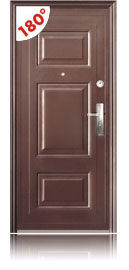 Основные характеристики входной двери:- толщина полотна двери 66 мм, полотно утеплено прессованной минеральной ватой
- на обе стороны двери нанесено высококачественное крупнозернистое молотковое покрытие, стойкое к воздействию солнечных лучей
- магнитный уплотнитель 
Система безопасности стальной двери:- 2 сертифицированных цилиндровых замка (Сертификат №РОСС CN.AB57.B01527)
Диаметр ригелей 18 мм
- 6 дополнительных ригелей обеспечивают сейфовое запирание двери 
- врезная противовзломная броненакладка второго замка 
- независимая ночная задвижка, открывается только изнутриРазмер дверного блока: 2050х960 мм, 2050х860 мм
Открывание: Левое/Правое, 180°
Основной замок: цилиндровый, 3-х ригельный + ночная задвижка. Диаметр ригелей 18 мм
Дополнительный замок: цилиндровый, 3-х ригельный. Диаметр ригелей 18 мм
Глазок: объемный, расширенного обзора5900 р.ТД 787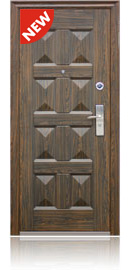 Основные характеристики входной двери:- толщина полотна двери 70 мм, полотно утеплено прессованной минеральной ватой- покрытие бархатистый трансфер- магнитный уплотнитель- w-образный уплотнительСистема безопасности стальной двери:- 2 сертифицированных цилиндровых замка- 8 дополнительных ригелей обеспечивают сейфовое запирание двери- врезная противовзломная броненакладка второго замка- независимая ночная задвижка, открывается только изнутри- сплошной противосъемРазмер дверного блока: 2050х960 мм, 2050х860 ммОткрывание: Левое/ПравоеОсновной замок: цилиндровый, 3-х ригельный + ночная задвижка.Дополнительный замок: цилиндровый, 3-х ригельный.Рама двери: Противовзломная конструкция, выполнена из цельногнутого профиляРама и полотно двери изготовлены с применением конструкции сплошной противосъемГлазок: объемный, расширенного обзора;8900 р.ТД 717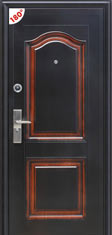 Основные характеристики входной двери:- толщина полотна двери 66 мм, полотно утеплено прессованной минеральной ватой- покрытие трансфер- магнитный уплотнитель- порог из нержавеющей стали не царапается в отличие от окрашенных пороговСистема безопасности стальной двери:- 2 сертифицированных цилиндровых замкаДиаметр ригелей 18 мм- 6 дополнительных ригелей обеспечивают сейфовое запирание двери- врезная противовзломная броненакладка второго замка- независимая ночная задвижка, открывается только изнутриРазмер дверного блока: 2050х960 мм, 2050х860 ммПокрытие: трансферОткрывание: Левое/Правое, 180°Основной замок: цилиндровый, 3-х ригельный + ночная задвижка.Дополнительный замок: цилиндровый, 3-х ригельный.6500 р.ТД 700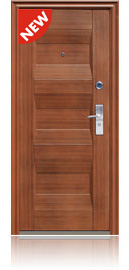 Основные характеристики входной двери:- толщина полотна двери 70 мм, полотно утеплено прессованной минеральной ватой
- покрытие бархатистый трансфер
- магнитный уплотнитель дверей работает по тому же принципу, что и его аналоги в бытовых холодильниках: притягивается к полотну двери, существенно повышая изоляцию
- w-образный уплотнитель
- бархотка, служит дополнительным уплотнителем и пылевым барьером
- сложный притвор
Система безопасности стальной двери:Размер дверного блока: 2050х960 мм, 2050х860 мм
Покрытие: бархатистый трансфер
Открывание: Левое/Правое
Основной замок: цилиндровый, 3-х ригельный + ночная задвижка. Диаметр ригелей 18 мм
Дополнительный замок: цилиндровый, 3-х ригельный. Диаметр ригелей 18 мм
Рама двери: Противовзломная конструкция, выполнена из цельногнутого профиля
8560 р.ТД 91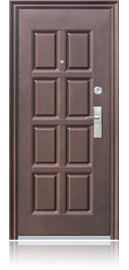 Основные характеристики входной двери:- толщина полотна двери 86 мм, полотно утеплено прессованной минеральной ватой
- на обе стороны двери нанесено высококачественное крупнозернистое молотковое покрытие, стойкое к воздействию солнечных лучей
- магнитный уплотнитель 
Система безопасности стальной двери:- 2 сертифицированных цилиндровых замка 
Диаметр ригелей 18 мм
- 6 дополнительных ригелей обеспечивают сейфовое запирание двери 
- врезная противовзломная броненакладка второго замка 
- независимая ночная задвижка, открывается только изнутри
Размер дверного блока: 2050х960 мм, 2050х860 мм
Покрытие:Молотковое
Открывание:Левое/Правое
Основной замок: цилиндровый, 3-х ригельный + ночная задвижка. Диаметр ригелей 18 мм
Дополнительный замок: цилиндровый, 3-х ригельный. Диаметр ригелей 18 мм
7400 р.